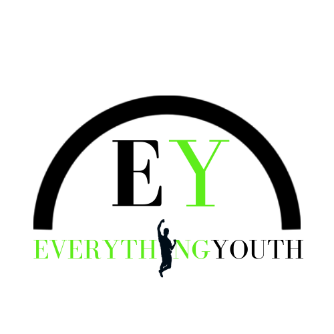 PHOTO RELEASE For good and valuable consideration, the receipt of which is hereby acknowledged, I, ___________________, hereby grant Everything Youth LLC permission to use my likeness in a photograph in any and all of its publications, including but not limited to all of Everything Youth’s printed and digital publications. I understand and agree that any photograph using my likeness will become property of Everything Youth and will not be returned. I acknowledge that since my participation with Everything Youth is voluntary, I will receive no financial compensation.  I hereby irrevocably authorize Everything Youth to edit, alter, copy, exhibit, publish or distribute this photo for purposes of publicizing Everything Youth’s programs or for any other related, lawful purpose. In addition, I waive the right to inspect or approve the finished product, including written or electronic copy, wherein my likeness appears. Additionally, I waive any right to royalties or other compensation arising or related to the use of the photograph. I hereby hold harmless and release and forever discharge Everything Youth from all claims, demands, and causes of action which I, my heirs, representatives, executors, administrators, or any other persons acting on my behalf or on behalf of my estate have or may have by reason of this authorization. Printed Name: _________________________________ Date: __________________________   Signature: ____________________________________________________________________  Signature: ____________________________________________________________________ Signature of guardian if under 18 years of ageThis is a RocketLawyer.com document.